South Port Cruise-InSaturday August 24 to Sunday 25thAt South Port Sailing ClubArrival & casual social time from 3 – 5pm Happy Hour (BYOB) 5 - 6pm 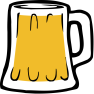 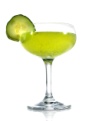 Potluck Dinner 6 – 7pmCruise out into the lake to watch the sunset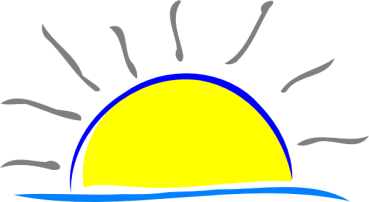    Bonfire at the club after cruise  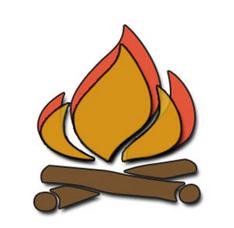 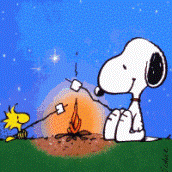 Stay overnight on your boat (or in a tent)Breakfast Sunday morning 8-9am ($5/person)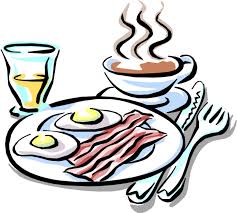 If you are interested please let Louise (social chair) know by August 21st.social@southportsailingclub.com, 519-735-9585, or drop a note at the office.